		UNIVERSIDAD NACIONAL 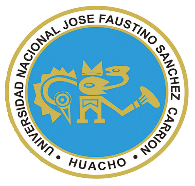 “JOSÉ FAUSTINO SÁNCHEZ CARRIÓN”VICERRECTORADO ACADÉMICOMODELO DE SYLLABUS PARA CLASES VIRTUALES EN LA UNJFSCFACULTAD DE INGENIERÍA INDUSTRIAL, SISTEMAS E INFORMÁTICAESCUELA PROFESIONAL DE INGENIERÍA INFORMÁTICADATOS GENERALESSUMILLA El curso es de carácter práctica, obligatoria, del área de formación específica, y tiene el propósito de preparar al estudiante de ingeniería informática en las competencias inherentes al proceso de la investigación científica; así como al uso de herramientas informáticas que le permita reunir, manipular, procesar información y tener la literatura correspondiente para que el estudiante pueda concluir satisfactoriamente con la tesis de grado; esto es, plantear el problema, desarrollar el marco teórico, plantear las hipótesis y variables de investigación, -definir el diseño de investigación y diseñar las técnicas y herramientas de recolección de datos, para finalmente elaborar y presentar un proyecto de investigación en alguna de las áreas de la especialidadCOMPETENCIA Elabora el proyecto de investigación esta asignatura desarrolla en el estudiante las habilidades de argumentación y discusión en el tema de tesis seleccionado, lo cual da una prueba del conocimiento adquirido en su programa de estudio así como prueba al estudiante la capacidad de usar este conocimiento para resolver un problema dado.CAPACIDADES AL FINALIZAR EL CURSOINDICADORES DE CAPACIDADES AL FINALIZAR EL CURSO	DESARROLLO DE LAS UNIDADES DIDÁCTICAS:MATERIALES EDUCATIVOS Y OTROS RECURSOS DIDÁCTICOSSe utilizarán todos los materiales y recursos requeridos de acuerdo a la naturaleza de los temas programados. Básicamente serán:MEDIOS Y PLATAFORMAS VIRTUALESCasos prácticosPizarra interactivaGoogle MeetRepositorios de datosMEDIOS INFORMATICOS:ComputadoraTabletCelularesInternet.EVALUACIÓN:La Evaluación es inherente al proceso de enseñanza aprendizaje y será continua y permanente. Los criterios de evaluación son de conocimiento, de desempeño y de producto.Evidencias de Conocimiento.La Evaluación será a través de pruebas escritas y orales para el análisis y autoevaluación. En cuanto al primer caso, medir la competencia a nivel interpretativo, argumentativo y propositivo, para ello debemos ver como identifica (describe, ejemplifica, relaciona, reconoce, explica, etc.); y la forma en que argumenta (plantea una afirmación, describe las refutaciones en contra de dicha afirmación, expone sus argumentos contra las refutaciones y llega a conclusiones) y la forma en que propone a través de establecer estrategias, valoraciones, generalizaciones, formulación de hipótesis, respuesta a situaciones, etc.En cuanto a la autoevaluación permite que el estudiante reconozca sus debilidades y fortalezas para corregir o mejorar.Las evaluaciones de este nivel serán de respuestas simples y otras con preguntas abiertas para su argumentación.Evidencia de Desempeño.Esta evidencia pone en acción recursos cognitivos, recursos procedimentales y recursos afectivos; todo ello en una integración que evidencia un saber hacer reflexivo; en tanto, se puede verbalizar lo que se hace, fundamentar teóricamente la práctica y evidenciar un pensamiento estratégico, dado en la observación en torno a cómo se actúa en situaciones impredecibles.La evaluación de desempeño se evalúa ponderando como el estudiante se hace investigador aplicando los procedimientos y técnicas en el desarrollo de las clases a través de su asistencia y participación asertiva.Evidencia de Producto.Están implicadas en las finalidades de la competencia, por tanto, no es simplemente la entrega del producto, sino que tiene que ver con el campo de acción y los requerimientos del contexto de aplicación.La evaluación de producto de evidencia en la entrega oportuna de sus trabajos parciales y el trabajo final.Además, se tendrá en cuenta la asistencia como componente del desempeño, el 30% de inasistencia inhabilita el derecho a la evaluación.Siendo el promedio final (PF), el promedio simple de los promedios ponderados de cada módulo (PM1, PM2, PM3, PM4) BIBLIOGRAFÍAFuentes DocumentalesFuentes BibliográficasArbaiza F. Lydia (2014). Cómo elaborar una tesis de grado. Editorial Esan Ediciones. Lima. PerúHernández S., Roberto (2014). Metodología de la Investigación. Editorial MacGraw Hill Education. 6ta. Edición. México.Mejia, Elías (2005). Metodología de la Investigación Científica. Editorial UNMSM. 1era. Edición. Lima-Perú.Ñaupas, H., Mejía, E.& otros (2014). Metodología de la Investigación Cuantitativa – Cualitativa y Redacción de Tesis. Editorial Ediciones de la UNMSM. 1era. Edición. Perú.Sabino, Carlos (2014). El proceso de Investigación. Editorial Episteme. 14ava. Edición. GuatemalaUmberto, Eco (2014). Cómo se hace una tesis. Editorial GEDISAFuentes Electrónicas https://www.spssfree.comHuacho, Julio de 2020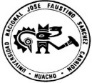 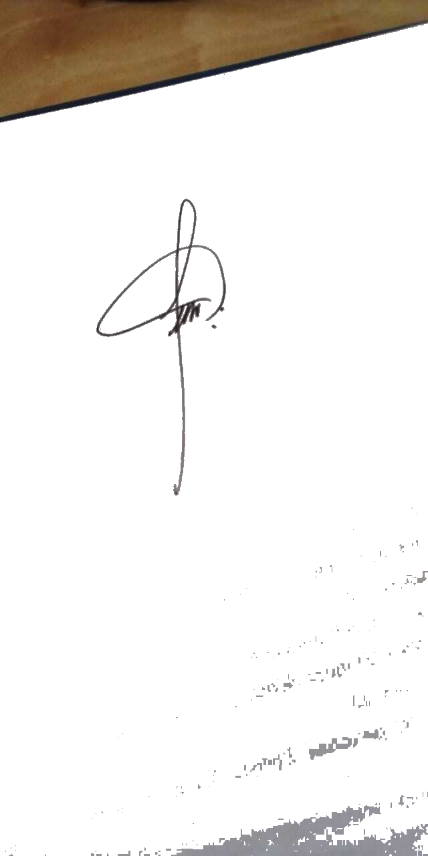 Línea de CarreraCursos comunes profesionalesSemestre Académico2020 - 1Código del Curso033305505ACréditos4Horas Semanales Hrs. Totales: 06       Teóricas 04     Practicas  02CicloIXSecciónUnicaApellidos y Nombres del DocenteDr. Jamanca Alberto TeodoricoCorreo Institucionaltjamanca@unjfsc.edu.peN° De Celular966483320CAPACIDAD DE LA UNIDAD DIDÁCTICANOMBRE DE LA UNIDAD DIDÁCTICASEMANASUNIDAD IIdentificar y formular adecuadamente un problema de investigación en alguna de las áreas de la especialidadLA IDEA DE INVESTIGACIÓN Y EL PLANTEAMIENTO DEL PROBLEMA1-4UNIDADIIElaborar las bases teóricas del Proyecto de Investigación analizando antecedentes, teorías, investigaciones a través de fuentes de información confiablesBASES TEÓRICAS DE LA INVESTIGACIÓN5-8UNIDADIIIDeterminar las hipótesis y variables de investigación a partir de las bases teóricas de su proyecto de investigaciónHIPOTESIS Y VARIABLES DE INVESTIGACIÓN9-12UNIDADIVSeleccionar el método de investigación más adecuado según las características del proyecto de investigación.MÉTODO DE INVESTIGACIÓN13-16N°INDICADORES DE CAPACIDAD AL FINALIZAR EL CURSO1Compara las definiciones  los conceptos preliminares de la investigación 2Distingue y redacta los objetivos de investigación 3Elabora la justificación de a investigación4Elabora los alcances y limitaciones de la investigación5Identifica las funciones del marco teórico  6Usa adecuadamente los métodos para organizar y construir el marco teórico7Redacta adecuadamente el marco de referencia en función a las norma APA8Conoce las formas de elaborar el diccionario de términos para un trabajo de investigación9Elabora la hipótesis del proyecto de investigación10Redacta las variables del proyecto de investigación11Analiza las formas de medir una variable12Diferencia los tipos de investigación 13Diferencia los tipos de diseños de investigación14Identifica la diferencia entre población y muestra15Halla la población  y muestra del proyecto de investigación16Analiza los diseños de investigación CAPACIDAD DE LA UNIDAD DIDÁCTICA I: Identificar y formular adecuadamente un problema de investigación en alguna de las áreas de la especialidadCAPACIDAD DE LA UNIDAD DIDÁCTICA I: Identificar y formular adecuadamente un problema de investigación en alguna de las áreas de la especialidadCAPACIDAD DE LA UNIDAD DIDÁCTICA I: Identificar y formular adecuadamente un problema de investigación en alguna de las áreas de la especialidadCAPACIDAD DE LA UNIDAD DIDÁCTICA I: Identificar y formular adecuadamente un problema de investigación en alguna de las áreas de la especialidadCAPACIDAD DE LA UNIDAD DIDÁCTICA I: Identificar y formular adecuadamente un problema de investigación en alguna de las áreas de la especialidadCAPACIDAD DE LA UNIDAD DIDÁCTICA I: Identificar y formular adecuadamente un problema de investigación en alguna de las áreas de la especialidadCAPACIDAD DE LA UNIDAD DIDÁCTICA I: Identificar y formular adecuadamente un problema de investigación en alguna de las áreas de la especialidadCAPACIDAD DE LA UNIDAD DIDÁCTICA I: Identificar y formular adecuadamente un problema de investigación en alguna de las áreas de la especialidadSEMANACONTENIDOS CONTENIDOS CONTENIDOS CONTENIDOS ESTRATEGIAS DE LA ENSEÑANZA VIRTUALESTRATEGIAS DE LA ENSEÑANZA VIRTUALINDICADORES DE LOGRO DE LA CAPACIDAD SEMANACONCEPTUALPROCEDIMENTALPROCEDIMENTALACTITUDINALESTRATEGIAS DE LA ENSEÑANZA VIRTUALESTRATEGIAS DE LA ENSEÑANZA VIRTUALINDICADORES DE LOGRO DE LA CAPACIDAD 1Conceptos preliminares de Investigación. ¿Cómo surge la idea de investigación?. El Problema de investigaciónElabora un cuadro de diagnóstico y analiza una determinada realidad para identificar un problema y concebir la idea de investigaciónElabora un cuadro de diagnóstico y analiza una determinada realidad para identificar un problema y concebir la idea de investigaciónDemuestra asistencia y puntualidad durante el desarrollo del curso. Participa activamente con puntos de vista y respuesta a preguntas formuladas en clase.Expositiva (Docente/Alumno)Uso del Google MeetDebate dirigido (Discusiones)Foros, ChatLecturasUso de repositorios digitalesLluvia de ideas (Saberes previos)Foros, ChatExpositiva (Docente/Alumno)Uso del Google MeetDebate dirigido (Discusiones)Foros, ChatLecturasUso de repositorios digitalesLluvia de ideas (Saberes previos)Foros, ChatCompara las definiciones  los conceptos preliminares de la investigación 2Objetivos de la InvestigaciónRedacta la pregunta y objetivo general y específicos de la investigaciónRedacta la pregunta y objetivo general y específicos de la investigaciónDemuestra asistencia y puntualidad durante el desarrollo del curso. Participa activamente con puntos de vista y respuesta a preguntas formuladas en clase.Expositiva (Docente/Alumno)Uso del Google MeetDebate dirigido (Discusiones)Foros, ChatLecturasUso de repositorios digitalesLluvia de ideas (Saberes previos)Foros, ChatExpositiva (Docente/Alumno)Uso del Google MeetDebate dirigido (Discusiones)Foros, ChatLecturasUso de repositorios digitalesLluvia de ideas (Saberes previos)Foros, ChatDistingue y redacta los objetivos de investigación 3Justificación de la Investigación. ¿Para qué? ¿Por qué?Redacta la justificación e importancia de la investigaciónRedacta la justificación e importancia de la investigaciónDemuestra asistencia y puntualidad durante el desarrollo del curso. Participa activamente con puntos de vista y respuesta a preguntas formuladas en clase.Expositiva (Docente/Alumno)Uso del Google MeetDebate dirigido (Discusiones)Foros, ChatLecturasUso de repositorios digitalesLluvia de ideas (Saberes previos)Foros, ChatExpositiva (Docente/Alumno)Uso del Google MeetDebate dirigido (Discusiones)Foros, ChatLecturasUso de repositorios digitalesLluvia de ideas (Saberes previos)Foros, ChatElabora la justificación de a investigación 4Alcances y limitaciones de la investigaciónAnaliza la viabilidad de su investigación enmarca su investigación y reconoce sus limitacionesAnaliza la viabilidad de su investigación enmarca su investigación y reconoce sus limitacionesDemuestra asistencia y puntualidad durante el desarrollo del curso. Participa activamente con puntos de vista y respuesta a preguntas formuladas en clase.Expositiva (Docente/Alumno)Uso del Google MeetDebate dirigido (Discusiones)Foros, ChatLecturasUso de repositorios digitalesLluvia de ideas (Saberes previos)Foros, ChatExpositiva (Docente/Alumno)Uso del Google MeetDebate dirigido (Discusiones)Foros, ChatLecturasUso de repositorios digitalesLluvia de ideas (Saberes previos)Foros, ChatElabora los alcances y limitaciones de la investigación EVALUACIÓN DE LA UNIDAD DIDÁCTICAEVALUACIÓN DE LA UNIDAD DIDÁCTICAEVALUACIÓN DE LA UNIDAD DIDÁCTICAEVALUACIÓN DE LA UNIDAD DIDÁCTICAEVALUACIÓN DE LA UNIDAD DIDÁCTICAEVALUACIÓN DE LA UNIDAD DIDÁCTICAEVALUACIÓN DE LA UNIDAD DIDÁCTICAEVIDENCIA DE CONOCIMIENTOSEVIDENCIA DE CONOCIMIENTOSEVIDENCIA DE PRODUCTOEVIDENCIA DE PRODUCTOEVIDENCIA DE PRODUCTOEVIDENCIA DE DESEMPEÑOEVIDENCIA DE DESEMPEÑOEstudios de CasosCuestionariosEstudios de CasosCuestionariosTrabajos individuales y/o grupalesSoluciones a Ejercicios propuestosTrabajos individuales y/o grupalesSoluciones a Ejercicios propuestosTrabajos individuales y/o grupalesSoluciones a Ejercicios propuestosComportamiento en clase virtual y chatComportamiento en clase virtual y chatUNIDAD DIDÁCTICA II:CAPACIDAD DE LA UNIDAD DIDÁCTICA II: Elaborar las bases teóricas del Proyecto de Investigación analizando antecedentes, teorías, investigaciones a través de fuentes de información confiablesCAPACIDAD DE LA UNIDAD DIDÁCTICA II: Elaborar las bases teóricas del Proyecto de Investigación analizando antecedentes, teorías, investigaciones a través de fuentes de información confiablesCAPACIDAD DE LA UNIDAD DIDÁCTICA II: Elaborar las bases teóricas del Proyecto de Investigación analizando antecedentes, teorías, investigaciones a través de fuentes de información confiablesCAPACIDAD DE LA UNIDAD DIDÁCTICA II: Elaborar las bases teóricas del Proyecto de Investigación analizando antecedentes, teorías, investigaciones a través de fuentes de información confiablesCAPACIDAD DE LA UNIDAD DIDÁCTICA II: Elaborar las bases teóricas del Proyecto de Investigación analizando antecedentes, teorías, investigaciones a través de fuentes de información confiablesCAPACIDAD DE LA UNIDAD DIDÁCTICA II: Elaborar las bases teóricas del Proyecto de Investigación analizando antecedentes, teorías, investigaciones a través de fuentes de información confiablesCAPACIDAD DE LA UNIDAD DIDÁCTICA II: Elaborar las bases teóricas del Proyecto de Investigación analizando antecedentes, teorías, investigaciones a través de fuentes de información confiablesCAPACIDAD DE LA UNIDAD DIDÁCTICA II: Elaborar las bases teóricas del Proyecto de Investigación analizando antecedentes, teorías, investigaciones a través de fuentes de información confiablesUNIDAD DIDÁCTICA II:SEMANACONTENIDOS CONTENIDOS CONTENIDOS CONTENIDOS ESTRATEGIAS DE LA ENSEÑANZA VIRTUALESTRATEGIAS DE LA ENSEÑANZA VIRTUALINDICADORES DE LOGRO DE LA CAPACIDAD UNIDAD DIDÁCTICA II:SEMANACONCEPTUALPROCEDIMENTALPROCEDIMENTALACTITUDINALESTRATEGIAS DE LA ENSEÑANZA VIRTUALESTRATEGIAS DE LA ENSEÑANZA VIRTUALINDICADORES DE LOGRO DE LA CAPACIDAD UNIDAD DIDÁCTICA II:5Funciones del Marco Teórico Desarrollo de la perspectiva teórica. Fuentes de Información. Tipos de fuentes de Información. Antecedentes de una investigaciónIdentifica fuentes de información confiable. Revisa la literatura existente.Identifica fuentes de información confiable. Revisa la literatura existente.Demuestra asistencia y puntualidad durante el desarrollo del curso. Participa activamente con puntos de vista y respuesta a preguntas formuladas en clase.Expositiva (Docente/Alumno)Uso del Google MeetDebate dirigido (Discusiones)Foros, ChatLecturasUso de repositorios digitalesLluvia de ideas (Saberes previos)Foros, ChatclassroomExpositiva (Docente/Alumno)Uso del Google MeetDebate dirigido (Discusiones)Foros, ChatLecturasUso de repositorios digitalesLluvia de ideas (Saberes previos)Foros, ChatclassroomIdentifica las funciones del marco teórico  UNIDAD DIDÁCTICA II:6Etapas del desarrollo de la perspectiva teórica. Métodos para organizar y construir el marco teóricoBusca información relevante a través de internet en repositorios de información. Extrae y recopila la información.Busca información relevante a través de internet en repositorios de información. Extrae y recopila la información.Demuestra asistencia y puntualidad durante el desarrollo del curso. Participa activamente con puntos de vista y respuesta a preguntas formuladas en clase.Expositiva (Docente/Alumno)Uso del Google MeetDebate dirigido (Discusiones)Foros, ChatLecturasUso de repositorios digitalesLluvia de ideas (Saberes previos)Foros, ChatclassroomExpositiva (Docente/Alumno)Uso del Google MeetDebate dirigido (Discusiones)Foros, ChatLecturasUso de repositorios digitalesLluvia de ideas (Saberes previos)Foros, ChatclassroomUsa adecuadamente los métodos para organizar y construir el marco teórico UNIDAD DIDÁCTICA II:7Marco de Referencias APA para las bases teóricas de la investigaciónIntegra y Redacta las bases teóricas de su proyecto de investigaciónIntegra y Redacta las bases teóricas de su proyecto de investigaciónDemuestra asistencia y puntualidad durante el desarrollo del curso. Participa activamente con puntos de vista y respuesta a preguntas formuladas en clase.Expositiva (Docente/Alumno)Uso del Google MeetDebate dirigido (Discusiones)Foros, ChatLecturasUso de repositorios digitalesLluvia de ideas (Saberes previos)Foros, ChatExpositiva (Docente/Alumno)Uso del Google MeetDebate dirigido (Discusiones)Foros, ChatLecturasUso de repositorios digitalesLluvia de ideas (Saberes previos)Foros, ChatRedacta adecuadamente el marco de referencia en función a las norma APAUNIDAD DIDÁCTICA II:8Examen parcial UNIDAD DIDÁCTICA II:EVALUACIÓN DE LA UNIDAD DIDÁCTICAEVALUACIÓN DE LA UNIDAD DIDÁCTICAEVALUACIÓN DE LA UNIDAD DIDÁCTICAEVALUACIÓN DE LA UNIDAD DIDÁCTICAEVALUACIÓN DE LA UNIDAD DIDÁCTICAEVALUACIÓN DE LA UNIDAD DIDÁCTICAEVALUACIÓN DE LA UNIDAD DIDÁCTICAUNIDAD DIDÁCTICA II:EVIDENCIA DE CONOCIMIENTOSEVIDENCIA DE CONOCIMIENTOSEVIDENCIA DE PRODUCTOEVIDENCIA DE PRODUCTOEVIDENCIA DE PRODUCTOEVIDENCIA DE DESEMPEÑOEVIDENCIA DE DESEMPEÑOUNIDAD DIDÁCTICA II:Estudios de CasosCuestionariosEstudios de CasosCuestionariosTrabajos individuales y/o grupalesSoluciones a Ejercicios propuestosTrabajos individuales y/o grupalesSoluciones a Ejercicios propuestosTrabajos individuales y/o grupalesSoluciones a Ejercicios propuestosComportamiento en clase virtual y chatComportamiento en clase virtual y chatUNIDAD DIDÁCTICA III:CAPACIDAD DE LA UNIDAD DIDÁCTICA III: Determinar las hipótesis y variables de investigación a partir de las bases teóricas de su proyecto de investigaciónCAPACIDAD DE LA UNIDAD DIDÁCTICA III: Determinar las hipótesis y variables de investigación a partir de las bases teóricas de su proyecto de investigaciónCAPACIDAD DE LA UNIDAD DIDÁCTICA III: Determinar las hipótesis y variables de investigación a partir de las bases teóricas de su proyecto de investigaciónCAPACIDAD DE LA UNIDAD DIDÁCTICA III: Determinar las hipótesis y variables de investigación a partir de las bases teóricas de su proyecto de investigaciónCAPACIDAD DE LA UNIDAD DIDÁCTICA III: Determinar las hipótesis y variables de investigación a partir de las bases teóricas de su proyecto de investigaciónCAPACIDAD DE LA UNIDAD DIDÁCTICA III: Determinar las hipótesis y variables de investigación a partir de las bases teóricas de su proyecto de investigaciónCAPACIDAD DE LA UNIDAD DIDÁCTICA III: Determinar las hipótesis y variables de investigación a partir de las bases teóricas de su proyecto de investigaciónCAPACIDAD DE LA UNIDAD DIDÁCTICA III: Determinar las hipótesis y variables de investigación a partir de las bases teóricas de su proyecto de investigaciónUNIDAD DIDÁCTICA III:SEMANACONTENIDOS CONTENIDOS CONTENIDOS CONTENIDOS ESTRATEGIAS DE LA ENSEÑANZA VIRTUALESTRATEGIAS DE LA ENSEÑANZA VIRTUALINDICADORES DE LOGRO DE LA CAPACIDAD UNIDAD DIDÁCTICA III:SEMANACONCEPTUALPROCEDIMENTALPROCEDIMENTALACTITUDINALESTRATEGIAS DE LA ENSEÑANZA VIRTUALESTRATEGIAS DE LA ENSEÑANZA VIRTUALINDICADORES DE LOGRO DE LA CAPACIDAD UNIDAD DIDÁCTICA III:9las formas de elaborar el diccionario de términos para un trabajo de investigación.Selecciona y conceptualiza términos de su investigación. Construye el diccionario de términos de su trabajo de investigaciónSelecciona y conceptualiza términos de su investigación. Construye el diccionario de términos de su trabajo de investigaciónDemuestra asistencia y puntualidad durante el desarrollo del curso. Participa activamente con puntos de vista y respuesta a preguntas formuladas en claseExpositiva (Docente/Alumno)Uso del Google MeetDebate dirigido (Discusiones)Foros, ChatLecturasUso de repositorios digitalesLluvia de ideas (Saberes previos)Foros, ChatExpositiva (Docente/Alumno)Uso del Google MeetDebate dirigido (Discusiones)Foros, ChatLecturasUso de repositorios digitalesLluvia de ideas (Saberes previos)Foros, ChatConoce las formas de elaborar el diccionario de términos para un trabajo de investigaciónUNIDAD DIDÁCTICA III:10Definición de hipótesis. Tipos de hipótesis. Función de las hipótesisDiferencia los tipos de hipótesis de acuerdo al tipo de investigación Redacta las hipótesis general y específica del proyecto de investigaciónDiferencia los tipos de hipótesis de acuerdo al tipo de investigación Redacta las hipótesis general y específica del proyecto de investigaciónDemuestra asistencia y puntualidad durante el desarrollo del curso. Participa activamente con puntos de vista y respuesta a preguntas formuladas en claseExpositiva (Docente/Alumno)Uso del Google MeetDebate dirigido (Discusiones)Foros, ChatLecturasUso de repositorios digitalesLluvia de ideas (Saberes previos)Foros, ChatClassroomExpositiva (Docente/Alumno)Uso del Google MeetDebate dirigido (Discusiones)Foros, ChatLecturasUso de repositorios digitalesLluvia de ideas (Saberes previos)Foros, ChatClassroomElabora la hipótesis del proyecto de investigación UNIDAD DIDÁCTICA III:11Definición de variables. Tipos y clasificación de variables Definición conceptual y operativa de una variable.Identifica los tipos de variablesIdentifica los tipos de variablesDemuestra asistencia y puntualidad durante el desarrollo del curso. Participa activamente con puntos de vista y respuesta a preguntas formuladas en claseExpositiva (Docente/Alumno)Uso del Google MeetDebate dirigido (Discusiones)Foros, ChatLecturasUso de repositorios digitalesLluvia de ideas (Saberes previos)Foros, ChatClassroomExpositiva (Docente/Alumno)Uso del Google MeetDebate dirigido (Discusiones)Foros, ChatLecturasUso de repositorios digitalesLluvia de ideas (Saberes previos)Foros, ChatClassroomRedacta las variables del proyecto de investigación UNIDAD DIDÁCTICA III:12Forma de medición de una variable. Dimensión, indicadores e índices de una variableOperacionaliza las variables de una investigaciónOperacionaliza las variables de una investigaciónDemuestra asistencia y puntualidad durante el desarrollo del curso. Participa activamente con puntos de vista y respuesta a preguntas formuladas en claseExpositiva (Docente/Alumno)Uso del Google MeetDebate dirigido (Discusiones)Foros, ChatLecturasUso de repositorios digitalesLluvia de ideas (Saberes previos)Foros, ChatClassroomExpositiva (Docente/Alumno)Uso del Google MeetDebate dirigido (Discusiones)Foros, ChatLecturasUso de repositorios digitalesLluvia de ideas (Saberes previos)Foros, ChatClassroomAnaliza las formas de medir una variable UNIDAD DIDÁCTICA III:EVALUACIÓN DE LA UNIDAD DIDÁCTICAEVALUACIÓN DE LA UNIDAD DIDÁCTICAEVALUACIÓN DE LA UNIDAD DIDÁCTICAEVALUACIÓN DE LA UNIDAD DIDÁCTICAEVALUACIÓN DE LA UNIDAD DIDÁCTICAEVALUACIÓN DE LA UNIDAD DIDÁCTICAEVALUACIÓN DE LA UNIDAD DIDÁCTICAUNIDAD DIDÁCTICA III:EVIDENCIA DE CONOCIMIENTOSEVIDENCIA DE CONOCIMIENTOSEVIDENCIA DE PRODUCTOEVIDENCIA DE PRODUCTOEVIDENCIA DE PRODUCTOEVIDENCIA DE DESEMPEÑOEVIDENCIA DE DESEMPEÑOUNIDAD DIDÁCTICA III:Estudios de CasosCuestionariosEstudios de CasosCuestionariosTrabajos individuales y/o grupalesSoluciones a Ejercicios propuestosTrabajos individuales y/o grupalesSoluciones a Ejercicios propuestosTrabajos individuales y/o grupalesSoluciones a Ejercicios propuestosComportamiento en clase virtual y chatComportamiento en clase virtual y chatUNIDAD DIDÁCTICA IV:CAPACIDAD DE LA UNIDAD DIDÁCTICA IV: Seleccionar el método de investigación más adecuado según las características del proyecto de investigación.CAPACIDAD DE LA UNIDAD DIDÁCTICA IV: Seleccionar el método de investigación más adecuado según las características del proyecto de investigación.CAPACIDAD DE LA UNIDAD DIDÁCTICA IV: Seleccionar el método de investigación más adecuado según las características del proyecto de investigación.CAPACIDAD DE LA UNIDAD DIDÁCTICA IV: Seleccionar el método de investigación más adecuado según las características del proyecto de investigación.CAPACIDAD DE LA UNIDAD DIDÁCTICA IV: Seleccionar el método de investigación más adecuado según las características del proyecto de investigación.CAPACIDAD DE LA UNIDAD DIDÁCTICA IV: Seleccionar el método de investigación más adecuado según las características del proyecto de investigación.CAPACIDAD DE LA UNIDAD DIDÁCTICA IV: Seleccionar el método de investigación más adecuado según las características del proyecto de investigación.CAPACIDAD DE LA UNIDAD DIDÁCTICA IV: Seleccionar el método de investigación más adecuado según las características del proyecto de investigación.UNIDAD DIDÁCTICA IV:SEMANACONTENIDOS CONTENIDOS CONTENIDOS CONTENIDOS ESTRATEGIAS DE LA ENSEÑANZA VIRTUALESTRATEGIAS DE LA ENSEÑANZA VIRTUALINDICADORES DE LOGRO DE LA CAPACIDAD UNIDAD DIDÁCTICA IV:SEMANACONCEPTUALPROCEDIMENTALPROCEDIMENTALACTITUDINALESTRATEGIAS DE LA ENSEÑANZA VIRTUALESTRATEGIAS DE LA ENSEÑANZA VIRTUALINDICADORES DE LOGRO DE LA CAPACIDAD UNIDAD DIDÁCTICA IV:13Tipos de Investigación. Básica o Aplicada. Cuantitativa o Cualitativa Nivel de investigación: Exploratorio, Descriptivo, Correlacional o ExplicativoDetermina el tipo y nivel de investigación de acuerdo a las preguntas de investigación planteadas.Determina el tipo y nivel de investigación de acuerdo a las preguntas de investigación planteadas.Demuestra asistencia y puntualidad durante el desarrollo del curso. Participa activamente con puntos de vista y respuesta a preguntas formuladas en claseExpositiva (Docente/Alumno)Uso del Google MeetDebate dirigido (Discusiones)Foros, ChatLecturasUso de repositorios digitalesLluvia de ideas (Saberes previos)Foros, ChatClassroom Expositiva (Docente/Alumno)Uso del Google MeetDebate dirigido (Discusiones)Foros, ChatLecturasUso de repositorios digitalesLluvia de ideas (Saberes previos)Foros, ChatClassroom Diferencia los tipos de investigación UNIDAD DIDÁCTICA IV:14Qué es el diseño de investigación. Tipos de diseño de investigación. Experimental, No experimentalPlantea el diseño de investigación a seguir en base a la relación entre las variables de estudio.Plantea el diseño de investigación a seguir en base a la relación entre las variables de estudio.Demuestra asistencia y puntualidad durante el desarrollo del curso. Participa activamente con puntos de vista y respuesta a preguntas formuladas en claseExpositiva (Docente/Alumno)Uso del Google MeetDebate dirigido (Discusiones)Foros, ChatLecturasUso de repositorios digitalesLluvia de ideas (Saberes previos)Foros, ChatClassroomExpositiva (Docente/Alumno)Uso del Google MeetDebate dirigido (Discusiones)Foros, ChatLecturasUso de repositorios digitalesLluvia de ideas (Saberes previos)Foros, ChatClassroomAnaliza los diseños de investigación Diferencia los tipos de diseños de investigación UNIDAD DIDÁCTICA IV:15Características de una población. Unidad de análisis. Muestra probabilística y no probabilística. Tamaño de muestra. Delimitación de una población. Técnicas de selección de una muestraIdentifica las características de una población. Delimita su población Calcula el tamaño de muestra si corresponde.Identifica las características de una población. Delimita su población Calcula el tamaño de muestra si corresponde.Demuestra asistencia y puntualidad durante el desarrollo del curso. Participa activamente con puntos de vista y respuesta a preguntas formuladas en claseExpositiva (Docente/Alumno)Uso del Google MeetDebate dirigido (Discusiones)Foros, ChatLecturasUso de repositorios digitalesLluvia de ideas (Saberes previos)Foros, ChatClassroomExpositiva (Docente/Alumno)Uso del Google MeetDebate dirigido (Discusiones)Foros, ChatLecturasUso de repositorios digitalesLluvia de ideas (Saberes previos)Foros, ChatClassroomIdentifica la diferencia entre población y muestra Halla la población  y muestra del proyecto de investigación UNIDAD DIDÁCTICA IV:16Examen final UNIDAD DIDÁCTICA IV:EVALUACIÓN DE LA UNIDAD DIDÁCTICAEVALUACIÓN DE LA UNIDAD DIDÁCTICAEVALUACIÓN DE LA UNIDAD DIDÁCTICAEVALUACIÓN DE LA UNIDAD DIDÁCTICAEVALUACIÓN DE LA UNIDAD DIDÁCTICAEVALUACIÓN DE LA UNIDAD DIDÁCTICAEVALUACIÓN DE LA UNIDAD DIDÁCTICAUNIDAD DIDÁCTICA IV:EVIDENCIA DE CONOCIMIENTOSEVIDENCIA DE CONOCIMIENTOSEVIDENCIA DE PRODUCTOEVIDENCIA DE PRODUCTOEVIDENCIA DE PRODUCTOEVIDENCIA DE DESEMPEÑOEVIDENCIA DE DESEMPEÑOUNIDAD DIDÁCTICA IV:Estudios de CasosCuestionariosEstudios de CasosCuestionariosTrabajos individuales y/o grupalesSoluciones a Ejercicios propuestosTrabajos individuales y/o grupalesSoluciones a Ejercicios propuestosTrabajos individuales y/o grupalesSoluciones a Ejercicios propuestosComportamiento en clase virtual y chatComportamiento en clase virtual y chatVARIABLESPONDERACIONESUNIDADES DIDÁCTICAS DENOMINADAS MÓDULOSEvaluación de Conocimiento30 %El ciclo académico comprende 4Evaluación de Producto35%El ciclo académico comprende 4Evaluación de Desempeño35 %El ciclo académico comprende 4